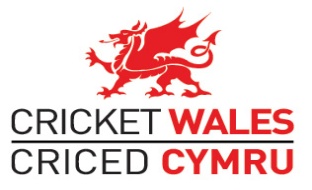 Cricket Wales Independent Director Application Form PRIVATE  CONFIDENTIALPlease return this form together with an Equal Opportunities Monitoring Form to: applications@cricketwales.org.uk by Monday 19th June 2017ReferencesThe following pages ask you to provide us with some information regarding the technical skills, knowledge, experience and competencies that Cricket Wales has set out as being required by the Board of Directors. We do not expect every Director to be fully competent in every area but across the whole Board all areas should be satisfied.We appreciate there are a number of technical skills, knowledge, experience and competencies and recognise this may take some time to complete fully. Please be assured that this information will remain confidential to the Nominations Panel and if you are successful in being appointed to the Board, will be added to the skills matrix of the Board in an anonymous way. We will provide relevant learning and development opportunities for the Board as a group to ensure they are supported in their role.Technical skills, knowledge, experience and competenciesPlease provide us with evidence for how you meet the competencies listed. Please refer to the information pack for more detail.Supporting statement Special requirementsPlease tell us if you have any special requirements e.g. mobility, language, communication or dietary? This information will remain private and confidential and will only be used to help us identify and provide the most appropriate support for you. Thank you.DeclarationPlease read this carefully before signing this application form.Please return this form and the Equal Opportunities Monitoring Form to applications@cricketwales.org.uk by Monday 19th June 2017EndNameAddressPostcodeTelephone number (s)  MobileHomeEmail      Please provide the names, postal and email addresses of two persons from whom Cricket Wales may obtain both character and work based references.Please provide the names, postal and email addresses of two persons from whom Cricket Wales may obtain both character and work based references.1.2.     Technical skills, knowledge and experiencePlease provide evidence for how you meet this competency (please feel free to expand the text boxes for your answers if you wish. Please try and use no more than 200 words per area)Board of Directors experienceHigh level □ Strong □ Good working experience □ Limited experience □ None □Evidence:An appreciation ofCricket and its valuesHigh level □ Strong □ Good working experience □ Limited experience □ None □Evidence:Change managementHigh level □ Strong □ Good working experience □ Limited experience □ None □Evidence:Strategic planning and focusHigh level □ Strong □ Good working experience □ Limited experience □ None □Evidence:Strategic relationshipsHigh level □ Strong □ Good working experience □ Limited experience □ None □Evidence:Member relationsHigh level □ Strong □ Good working experience □ Limited experience □ None □Evidence:Commercial FocusHigh level □ Strong □ Good working experience □ Limited experience □ None □Evidence:Human resource/Executive performance reviewHigh level □ Strong □ Good working experience □ Limited experience □ None □Evidence:Financial knowledgeHigh level □ Strong □ Good working experience □ Limited experience □ None □Evidence:Risk assessment High level □ Strong □ Good working experience □ Limited experience □ None □Evidence:Diversity and inclusion High level □ Strong □ Good working experience □ Limited experience □ None □Evidence:Delegated responsibilityAmbassadorial responsibilityHigh level □ Strong □ Good working experience □ Limited experience □ None □Evidence:High level □ Strong □ Good working experience □ Limited experience □ None □Evidence:CompetenciesPlease provide evidence for how you meet this competencyTeam-workingHigh level □ Strong □ Good working experience □ Limited experience □ None □Evidence:CommunicatingHigh level □ Strong □ Good working experience □ Limited experience □ None □Evidence:Customer service excellenceHigh level □ Strong □ Good working experience □ Limited experience □ None □Evidence:Decision making and problem solvingHigh level □ Strong □ Good working experience □ Limited experience □ None □Evidence:Developing self and othersHigh level □ Strong □ Good working experience □ Limited experience □ None □Evidence:LeadershipHigh level □ Strong □ Good working experience □ Limited experience □ None □Evidence:Strategic managementHigh level □ Strong □ Good working experience □ Limited experience □ None □Evidence:OtherIs prepared to attend Board meetings held on average every 10 weeks.Can attend the AGM.Able to communicate via email on a regular basis.We recognise that every individual brings unique skills, knowledge and experience. Please outline in no more than 500 words what is unique about you and what you would bring to the Cricket Wales Board and the game of cricketI confirm that the above information is complete and correct and that any untrue or misleading information will give Cricket Wales the right to withdraw any Directorship.I confirm that I am eligible to be a Company Director and have not been disqualified from so acting under the Company Directors Disqualification Act 1986, nor am I an undischarged bankrupt nor have I been a Director or shadow Director of a company which has gone into insolvent liquidation or been involved in the formation or running of a company which has the same, or a very similar, name to the liquidated company. I confirm I am 16 years of age or over. I understand that parts of this application may be shared with Cricket Wales members for the purpose of openness and transparency regarding the skills and experience of Board Directors. Sensitive or personal information will not be shared. I understand that any offer of Directorship is subject to receipt/sight of satisfactory references.I understand that by being nominated to be a Board Director for Cricket Wales, if appointed, I will be accepting a shared legal responsibility for the organisation and must comply with the required role of a Director as per the Companies Act 2006.Signed:  …………………………………..                 Date:  ………………………………………..